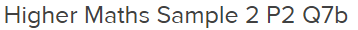 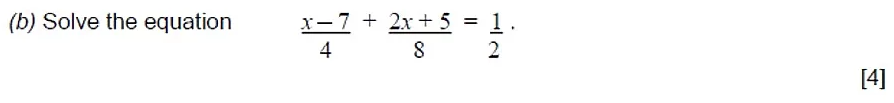 __________________________________________________________________________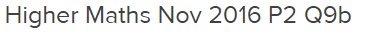 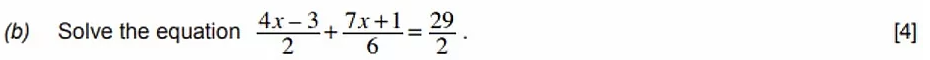 ____________________________________________________________________________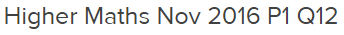 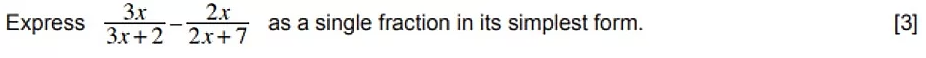 _____________________________________________________________________________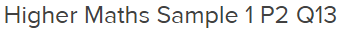 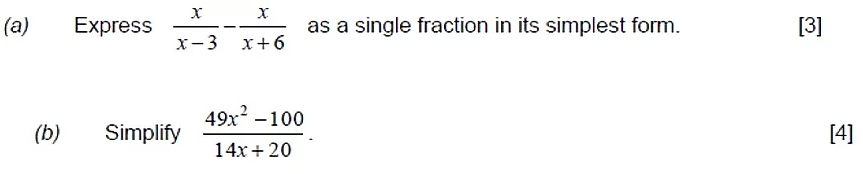 _____________________________________________________________________________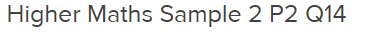 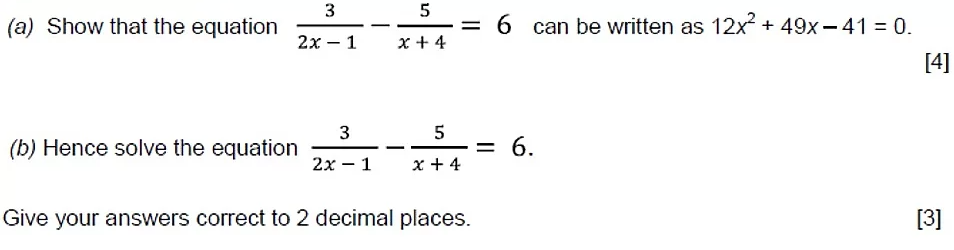 ____________________________________________________________________________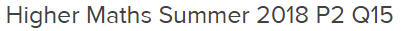 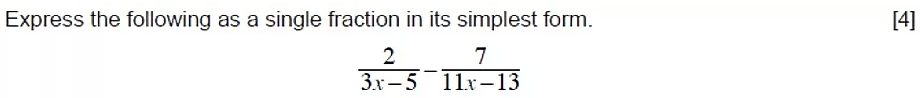 ____________________________________________________________________________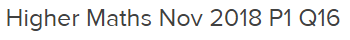 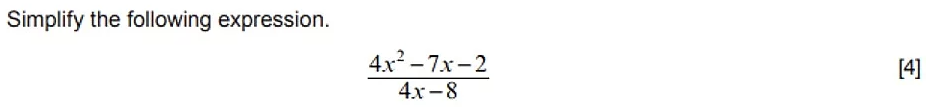 ____________________________________________________________________________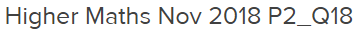 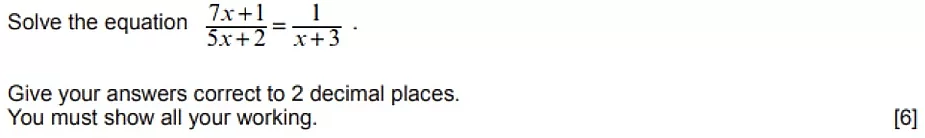 ______________________________________________________________________________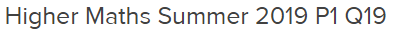 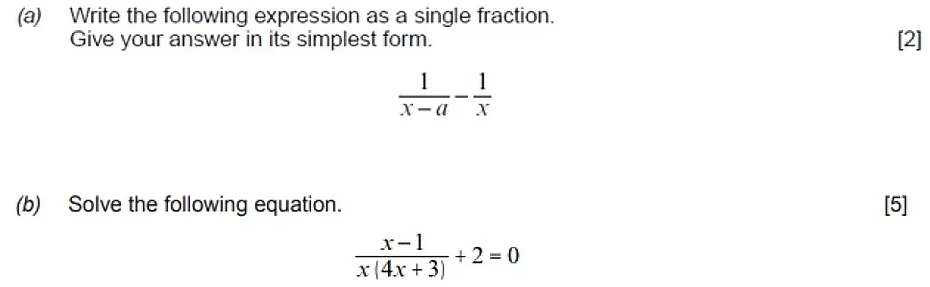 ______________________________________________________________________________